ZÁKLADNÍ ŠKOLA TACHOV, HORNICKÁ 1325, příspěvková organizace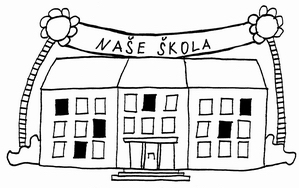 Minimální preventivní program  pro školní rok 2023/2024září 2023Zpracovala: 	Mgr. Marie MaštalířskáMoto: “Zdravý životní styl“Cíle:Dlouhodobé:     výchova ke zdravému životnímu styluslušnostitolerantnímu a ohleduplnému chování, respektu k druhýmpěstování zdravého sebevědomíomezení soc.-pat. jevů   Střednědobé:    vést ke zdravému stravování, pohybu                          předcházet rozvoji poruch příjmu potravyvést k bezpečnému a zdravému používání kyberprostorunegativní postoj ke kouření, alkoholu a drogám řešit šikanování a kyberšikanuregulovat sebevědomí žákůnegativní postoj k projevům rasismu a xenofobieKrátkodobé: Kouření:řešit s rodiči, netolerovat.Podezření na užívání drog:řešit s rodičinabídnout pomoc (ŠMP, KOTEC, jiné odborné pracoviště)Absence žáků:důsledně sledovat u neomluvených absencích pořídit zápis a řešit dle Metodického pokynu MŠMT Č.j.:10194/2002-14 k jednotnému postupu při uvolňování a omlouvání žáků z vyučování, prevenci a postihu záškoláctvívysoký počet omluvených hodin řešit se zákonnými zástupci a ve spolupráci s OSPOD (omluvenky pouze od lékaře)Šikanování a kyberšikana:TU provede sociometrické šetření ve třídě alespoň 1krát za roksleduje příznaky počínající šikany a řeší jeve složitějších případech se obrátí o pomoc na VP nebo ŠMPpracuje se třídou na budování pozitivních vztahůřešit dle Metodického pokynu Ministerstva školství, mládeže a tělovýchovy k řešení šikanování ve školách a školských zařízeních Č.j. č.j. MSMT-21149/2016 a školního Programu proti šikanování a kyberšikaněAgresivita, vulgární vyjadřování:nepřehlížetPodezření na nadměrné užívání informačních a komunikačních technologií (televize, počítače, tablety, smartphony apod.)řešit s rodičinabídnout pomoc (ŠMP, PPP, jiná odborná pracoviště)vést k seberegulaci - poukázat na škodlivost a rizika spojená s používáním internetu a na způsoby, jak se jim bránitPoruchy příjmu potravy – anorexie, bulimiesledovat, řešit s rodičinabídnout pomoc (ŠMP, jiná odborná pracoviště)Projevy rasismu a xenofobienepřehlížet, netolerovatřešit s rodičiPomoci řešit dítěti problémy, se kterými se na vyučující obrátí – dle potřeby zapojit VP, ŠMP, OSPOD, PPP, KOTEC-CPR a další.Cílová populace:Žáci  2. stupně.Pedagogičtí pracovníci – TU, ŠMP, VP, ŘŠ, ZŘŠ, vychovatelky, ostatní vyučující.Rodiče žáků.Způsob realizace:Žáci:preventivní témata zaměřená na bezpečnost v kyberprostoru, škodlivost nadměrného užívání informačních a komunikačních technologií (televize, počítače, smartphony, tablety apod.), prevenci soc.-pat. jevů, zdraví, zdravý životní styl a životosprávu, péči o duševní zdraví jsou obsažena v předmětech prvouka, přírodověda, vlastivěda, výchova k občanství a zdraví, přírodopis, tělesná výchova, chemie, český jazyk, výtvarná výchova, informatikavyužívat aktivizujících metod a skupinové práceprůřezová témata v ŠVP – OSV, VDO, MuV, MeVVe všech ročnících rozvíjet:rozvoj sebepoznánírůst sebevědomípráce s emocemi komunikační dovednosti	jak se bránit manipulaciřešení konfliktů, rozhodování                                  zvládání stresu 					spolupráce, vrstevnický tlak				smysl života, plánování				informacePedagogičtí pracovníci:vzdělávání ŠMP, VP, TU, učitelů VOZ a ostatních učitelů v metodikách preventivní výchovy a netradičních technikách preventivní práce (interaktivní techniky, nácviky dovedností, techniky rozvíjení osobnosti, práce se školní třídou, komunikace, metody vytváření pozitivních vztahů mezi žáky)Rodiče žáků:vést ke spolupráci se školou, vytvoření partnerského vztahuzodpovědnost rodiče za správný vývoj dítěteDalší metody a formy:GO kurz 6. roč. Vzpoura úrazům – 3. a 4. ročníkyExkurze do K-centra v Tachově – 9. roč.Zapojení do projektu Kraje pro bezpečný internet - 6. - 9. roč.Interaktivní programy pro třídy z nabídky PPP – Mgr. Petra VeseláBezpečně s Leopoldem – Policie ČR – 1. roč.Abeceda peněz – 2. a 4. roč.Dopravní hřiště – 3. - 5. roč.Jiné besedy a akce dle aktuální nabídkyTřída plná pohody – program PPP – celoroční program pro jednotlivé ročníkyPrevence v ročnících:ročník:Bezpečně s Leopoldem - projekt Policie ČR – bezpečné chování dětí ročník:Abeceda peněz	3. ročník:Dopravní hřištěVzpoura úrazům4. ročník:Dopravní hřištěVzpoura úrazůmAbeceda penězročník:Dopravní hřištěročník:	 GO kurz Zapojení do projektu Kraje pro bezpečný internet - vědomostní kvíz, využití e-learningových kurzůročník:	Zapojení do projektu Kraje pro bezpečný internet - vědomostní kvíz, využití e-learningových kurzůročník:Zapojení do projektu Kraje pro bezpečný internet - vědomostní kvíz, využití e-learningových kurzůročník:Zapojení do projektu Kraje pro bezpečný internet - vědomostní kvíz, využití e-learningových kurzůexkurze do K-centra v TachověMěření efektivity programu:zpětná vazba po proběhlé aktivitě hodnotící názory a postojedotazník pro žáky – hodnocení GO kurzuprůběžné sledování postojů žákůRámcový časový harmonogram:ZÁŘÍGO kurz (kurz týmové spolupráce)  pro 6. ročník:Cíl: vytvoření nových kolektivů budoucích 6. tříd, týmová spolupráceTermín: 6. – 7. září 2023Místo: TachovÚčast: VI.A, VI. B, VI.CInstruktoři: Cardová, Maštalířská, Klouda, ČernáPedagogický dozor: Koťuha, Daňková. - TUZískán grant z KÚ 10 000,-Kč na projekt Ve škole a po škole (na ONIV – zakoupení pomůcek), původní požadavek byl 10 000,- (na ONIV + OON).Zodpovídá: M. MaštalířskáBezpečně s Leopoldem - Policie ČR Účast: 1. roč., zdarmaZajistí: J. Brachtelová ve spolupráci s TUŘÍJENZapojení do projektu Kraje pro bezpečný internet - vědomostní kvíz, využití e-learningových kurzůÚčast: 6.-9. ročník Zajistí: Michaela Černá, p. Klouda ve spolupráci s vyučujícími Vzpoura úrazům - projekt VZP -  prevence úrazů a nehodÚčast: 3. a 4. ročníkyZajistí: H. DrchotováLISTOPADSociometrické šetření ve třídáchÚčast: 2.-9. ročník Zajistí: TU ve spolupráci s VP ÚNORPříprava GO kurzu 2024/2025 rozpočet na GO kurz 2024/2025podat žádost o grant na KÚ (program Podpora prev. aktivit a výchova k toleranci)Zajistí: M. MaštalířskáDUBENPříprava GO kurzu pro budoucí 6. ročníkyinformovat rodiče žáků budoucích 6. roč. na třídních schůzkáchZajistí: M. MaštalířskáKVĚTENDopravní hřištěÚčast: 3., 4., 5. ročníky, zdarmaZajistí: J. BrachtelováČERVENExkurze do K-centra v TachověÚčast: 9. ročník, zdarma  Zajistí: M. MaštalířskáPRŮBĚŽNĚTřída plná pohodyÚčast: 1. - 5. ročníky, zdarmaZajistí: M. Maštalířská ve spolupráci s TUAbeceda penězÚčast: 2. a 5. ročníky, zdarmaZajistí: J. Brachtelová ve spolupráci s TUPořady a akce dle aktuální nabídky a dle nabídky PPP – P. VeseláSupervize programu:ředitel školyKontakty s jinými organizacemi:PPP, OSPOD, KOTEC (K-centrum Tachov), Policie ČR, Městská policie v Tachově, dětští a odborní lékaři, SVP DomažliceRozpočet programu:Z programu KÚ Podpora preventivních aktivit a výchova k toleranci jsme získali dotaci 10 000,- Kč (požadavek byl 10 000,-).Využití: GO kurz 2023 – úhrada kancelářských potřeb a pomůcek potřebných při GO kurzu